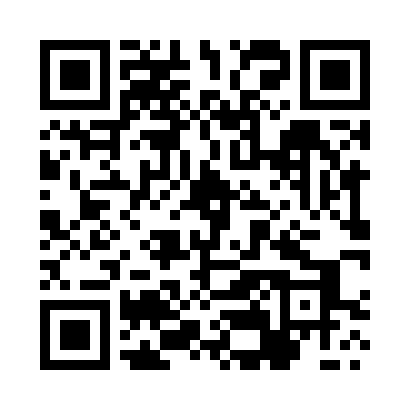 Prayer times for Chyszowki, PolandMon 1 Apr 2024 - Tue 30 Apr 2024High Latitude Method: Angle Based RulePrayer Calculation Method: Muslim World LeagueAsar Calculation Method: HanafiPrayer times provided by https://www.salahtimes.comDateDayFajrSunriseDhuhrAsrMaghribIsha1Mon4:226:1512:435:107:118:572Tue4:196:1312:425:127:138:593Wed4:176:1112:425:137:149:014Thu4:146:0912:425:147:169:035Fri4:116:0712:415:157:179:056Sat4:096:0512:415:167:199:077Sun4:066:0212:415:177:209:108Mon4:036:0012:415:187:229:129Tue4:015:5812:405:197:239:1410Wed3:585:5612:405:207:259:1611Thu3:555:5412:405:217:279:1812Fri3:525:5212:405:227:289:2013Sat3:505:5012:395:237:309:2214Sun3:475:4812:395:247:319:2515Mon3:445:4612:395:267:339:2716Tue3:415:4412:395:277:349:2917Wed3:385:4212:385:287:369:3118Thu3:365:4012:385:297:379:3419Fri3:335:3812:385:307:399:3620Sat3:305:3612:385:317:409:3821Sun3:275:3412:385:327:429:4122Mon3:245:3212:375:337:439:4323Tue3:215:3012:375:347:459:4524Wed3:185:2812:375:357:479:4825Thu3:155:2612:375:357:489:5026Fri3:135:2512:375:367:509:5327Sat3:105:2312:375:377:519:5528Sun3:075:2112:365:387:539:5829Mon3:045:1912:365:397:5410:0030Tue3:015:1712:365:407:5610:03